2021 Music Performance – Solo Subject Assessment AdviceOverviewSubject assessment advice, based on the 2021 assessment cycle, gives an overview of how students performed in their school and external assessments in relation to the learning requirements, assessment design criteria, and performance standards set out in the relevant subject outline. They provide information and advice regarding the assessment types, the application of the performance standards in school and external assessments, and the quality of student performance.Teachers should refer to the subject outline for specifications on content and learning requirements, and to the subject operational information for operational matters and key dates.School AssessmentAssessment Type 1: PerformanceStudents present a solo performance, or set of performances, of a single work or a set of works by one or more composers to a maximum of 6–8 minutes.The more successful responses commonly:presented a highly fluent and cohesive performance that demonstrated thorough preparationpresented musical works that were soloistic in nature, i.e. students performed the predominant part in the musicpresented works that were appropriately aligned with the technical and musical capabilities of the studentshowed great attention to all musical aspects during the performancedemonstrated consistently high control of tone, dynamics, intonation and fluency within the range of styles presenteddemonstrated a high level of musicianship in presenting a range of techniquesdemonstrated a confident level of engagement and stage presenceThe less successful responses commonly:included performances that were under-preparedperformed repertoire that was outside the scope of the student’s technical leveldemonstrated inconsistent technique and fluency within the performance of the repertoirepresented works that limited students’ ability to demonstrate a variety of techniques or stylesshowed a partial understanding of the stylistic aspects of the repertoireprepared repertoire that was simplistic in naturepresented a part of an ensemble work as a solo performanceused backing tracks as accompaniment that included the solo part.Additional advice for teachersCompress video files where possible to MP4 for quicker upload and download.Assessment Type 2: Performance and DiscussionFor this assessment type students present a solo performance or set of performances to a maximum of
6–8 minutes, of a single work or a set of works by one or more composers. This assessment also includes a discussion of key musical elements of the chosen repertoire, with a critique of strategies to improve and refine the student’s performance to a maximum of 800 words if written, 4 minutes as an oral presentation, or the multimodal equivalent.The more successful responses commonly:demonstrated a high level of technique and confidence within the Performance(s)performed with poise and engaged with their repertoireaddressed the structural and stylistic elements of the chosen repertoire within the Discussionincluded a discussion that focused on the analysis of a variety of musical elementsaddressed practice strategies used to develop and prepare their performance within the Discussionincluded consistent, accurate, and highly effective use of musical terminologygave a clear account of their repertoire discussing musical elements in detail, explaining how this informed their performanceshowed evidence of their understanding through relevant examples and annotationsincluded a word count in the case of written Discussionsfeatured students clearly in videoed performances.The less successful responses commonly:did not submit the Discussion which is a requirement of Assessment Type 2submitted Discussions that focused on irrelevant historical and/or biographical aspectsfocused purely on analysis within the Discussion, and didn’t include refinements and strategies developed to improve their skills, technique or accuracy within the Performancesubmitted Discussions that focused more on evaluative features rather than analytical informationdid not use appropriate musical terminology within the Discussiondid not elaborate on practice strategies used by the student in the development and preparation of their performancefocused on a limited number of musical elements within the Discussion (e.g. dynamics, key signature, time signature)lacked technical fluency and stylistic understanding within the performance of the work(s)included performances that did not allow the student to demonstrate a variety of techniques and skills.Additional advice for teachersPlease include performance notes sheets in the moderation materials for each individual student.Teachers are encouraged to assist students in selecting repertoire that allows for an in-depth level of analysis.Ensure that the Discussion is submitted in a separate file with the performance. The focus of the Discussion should be on the musical elements — particularly analysis of structure and style, and practice strategies developed by the student to improve and refine their performance(s).Ensure students understand the differences between the purpose of the Discussion in Assessment Type 2, and the Evaluation in Assessment Type 3. The Discussion focuses on analytical and stylistic features of the repertoire (RM1), and practice techniques used to develop and refine the performance given in Assessment Type 2. The Evaluation in Assessment Type 3 focuses on an evaluation and critique of the final performance and the learning undertaken throughout the year (RM2).Mark all of the student’s evidence for the assessment type holistically. Teachers are reminded that there is no weighting to the Discussion. Teachers can mark against the features of the criteria as indicated in the diagram below: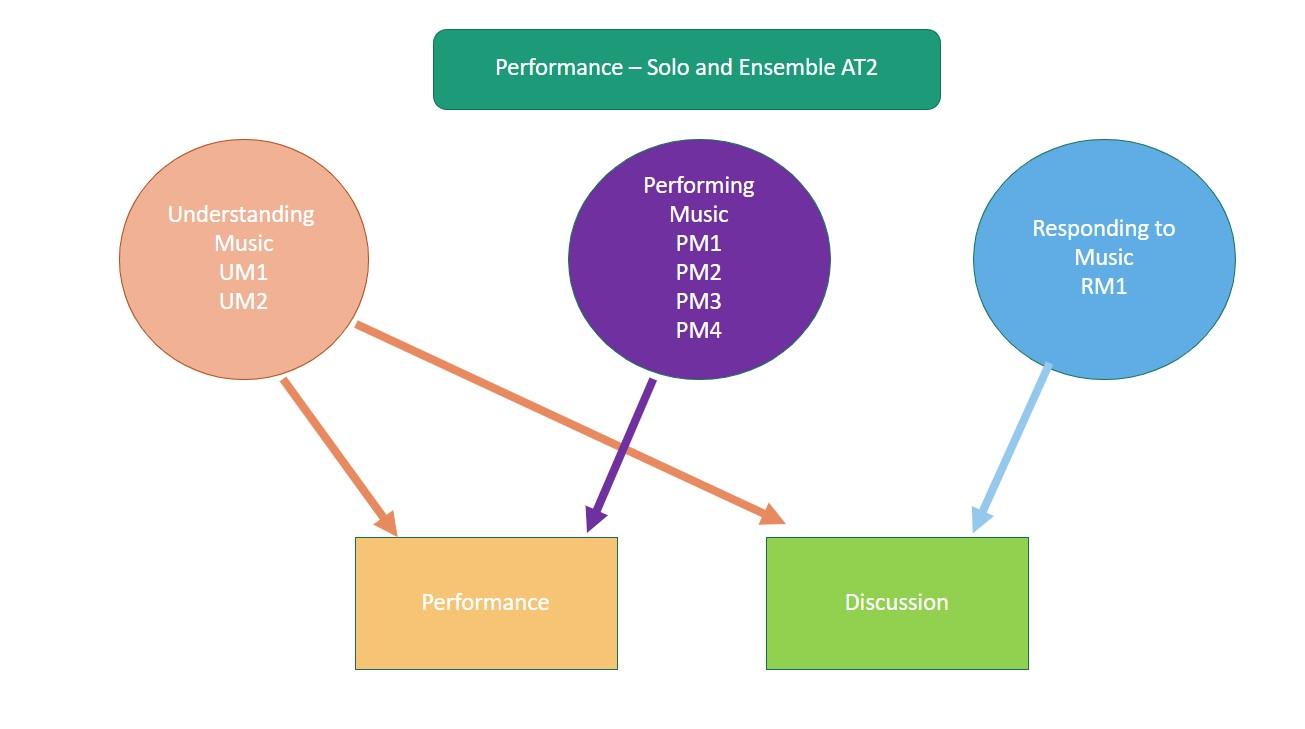 External AssessmentAssessment Type 3: Performance PortfolioFor this assessment type students present a solo performance or set of performances to a maximum of
6–8 minutes, of a single work or a set of works by one or more composers. This assessment also includes an evaluation of their learning journey to a maximum or 500 words if written, 3 minutes as an oral presentation, or the multimodal equivalent.The more successful responses commonly:demonstrated a high level of technical facility and stylistic understanding within the performancereflected a high level of energy and focus throughout the performanceensured that the balance in the recording was satisfactory, where the student was heard clearly over the accompanying instrumentdemonstrated sophisticated control of tone and a wide variety of dynamics and articulations within the performancesuccessfully critiqued skills, accuracy, and technique of the chosen repertoire within the Evaluationaddressed how their preparation throughout their study influenced their final performance for the assessmentcritically evaluated their stage presence, engagement and confidence as a performercompleted the Evaluation soon after the Performance had occurredavoided irrelevant, extensive biographical details about the composer/original recording artist.The less successful responses commonly:did not submit the Evaluationmade limited use of musical terminology in relation to the elements of musicpresented ensemble parts to a backing track that were outside the scope of the subject (i.e. presenting an ensemble performance as a solo performance)demonstrated limited use of dynamic contrast, a variety of articulations and a range of tone coloursdid not address how their preparation influenced their final performance for the assessmentonly evaluated their stage presence, engagement and confidence as a performerlacked detail or omitted a critique of skills relating to accuracy and technique within the Evaluationsubmitted Evaluations that made statements without providing supporting evidence or examplesanalysed the structure and style of the chosen repertoire (this is assessed in the Discussion in Assessment Type 2)lacked technical fluency and accuracy within the performancelacked attention to detail of musical indications marked on the score (where provided).Additional advice for teachersTeachers should include musical scores relevant to the chosen repertoire to support student achievement.Ensure the Evaluation is submitted for each and every student. The focus of the evaluation should be on performance preparation, critique of their performance and aspects of stage presence. Refer to the subject outline for further detail.Ensure students understand the differences between the purpose of the Evaluation in Assessment Type 3 and the Discussion in Assessment Type 2. The Discussion focuses on analytical and stylistic features of the repertoire (RM1), and practice techniques used to develop and refine the performance given in Assessment Type 2. The Evaluation in Assessment Type 3 focuses on an evaluation and critique of the final performance as well as their learning throughout the year (RM2).Take note of the differences in the discussion points between the two performance subjects (Solo and Ensemble). Refer to the subject outline for further details.Mark all of the student’s evidence for the external assessment AT3 holistically. Teachers are reminded that there is no weighting to the Evaluation. Teachers should mark against the features of the criteria as indicated in the diagram below: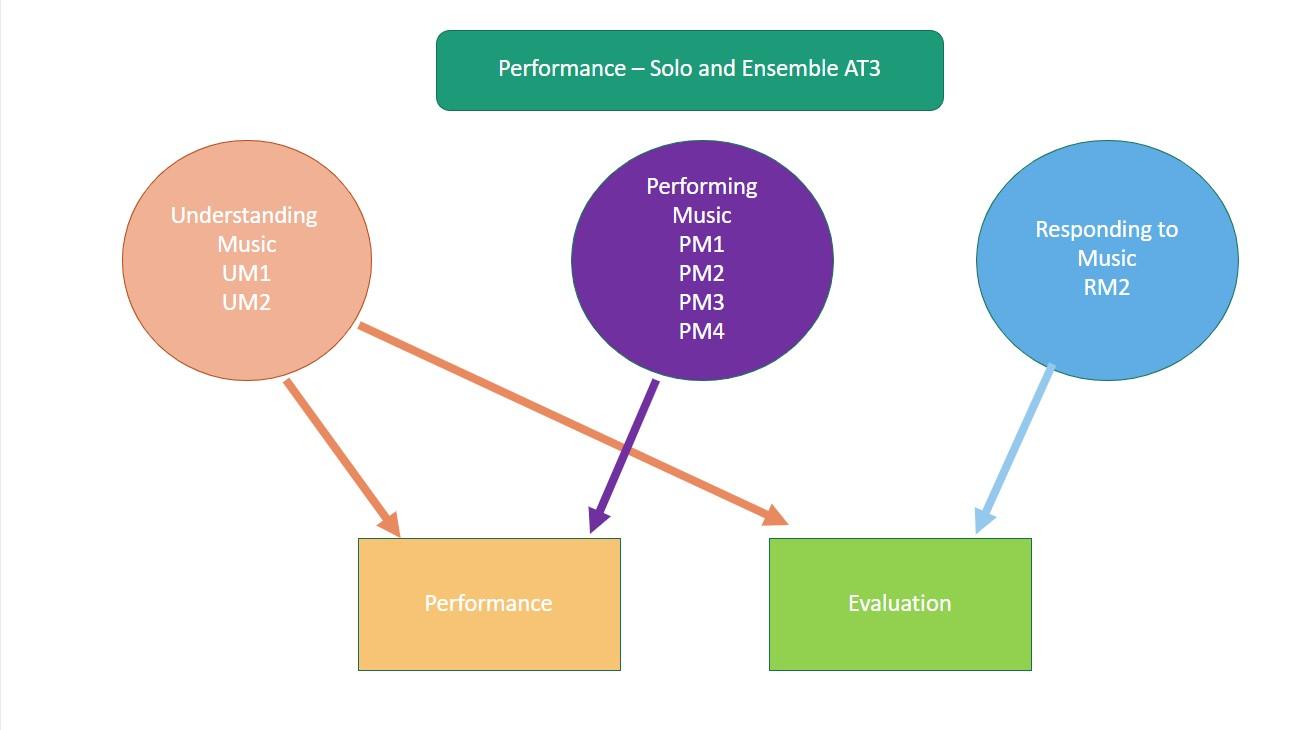 